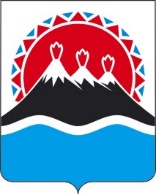 П О С Т А Н О В Л Е Н И ЕПРАВИТЕЛЬСТВА  КАМЧАТСКОГО КРАЯ                   г. Петропавловск-КамчатскийПРАВИТЕЛЬСТВО ПОСТАНОВЛЯЕТ:1. Внести в постановление Правительства Камчатского края от 03.04.2009 № 158-П «Об имущественной поддержке субъектов малого и среднего предпринимательства в Камчатском крае» следующие изменения:1) наименование изложить в следующей редакции: «Об имущественной поддержке субъектов малого и среднего предпринимательства, а также физических лиц, не являющихся индивидуальными предпринимателями и применяющих специальный налоговый режим «Налог на профессиональный доход», в Камчатском крае»;2) в преамбуле слова «статьей 18» заменить словами «статьями 14.1., 18», слова «статьей 13» заменить словами «статьями 7 (1)., 13»;3) в части 1 после слов «среднего предпринимательства,» дополнить словами «а также физическим лицам, не являющимся индивидуальными предпринимателями и применяющим специальный налоговый режим «Налог на профессиональный доход»,»;4) в части 2 после слов «среднего предпринимательства,» дополнить словами «а также физическим лицам, не являющимся индивидуальными предпринимателями и применяющим специальный налоговый режим «Налог на профессиональный доход»,»;5) в приложении 1:а) наименование изложить в следующей редакции: «Порядок формирования, ведения, обязательного опубликования перечня государственного имущества Камчатского края, предназначенного для предоставления во владение и (или) в пользование субъектам малого и среднего предпринимательства и организациям, образующим инфраструктуру поддержки субъектов малого и среднего предпринимательства, а также физическим лицам, не являющимся индивидуальными предпринимателями и применяющим специальный налоговый режим «Налог на профессиональный доход»;б) часть 1 изложить в следующей редакции: «Настоящий Порядок определяет правила формирования, ведения, обязательного опубликования перечня государственного имущества Камчатского края, свободного от прав третьих лиц (за исключением права хозяйственного ведения, права оперативного управления, а также имущественных прав субъектов малого и среднего предпринимательства), предназначенного для предоставления во владение и (или) в пользование на долгосрочной основе (в том числе по льготным ставкам арендной платы) субъектам малого и среднего предпринимательства и организациям, образующим инфраструктуру поддержки субъектов малого и среднего предпринимательства, а также физическим лицам, не являющимся индивидуальными предпринимателями и применяющим специальный налоговый режим «Налог на профессиональный доход» (далее - Перечень).»;в) в части 8 слова «Агентством инвестиций и предпринимательства Камчатского края» заменить словами «Министерством инвестиций, промышленности и предпринимательства Камчатского края»; г) часть 11 изложить в следующей редакции:«11. Приказы Министерства об утверждении Перечня и о внесении изменений в него подлежат официальному опубликованию в порядке, предусмотренном Законом Камчатского края от 01.07.2014 № 478 "О порядке обнародования законов Камчатского края и вступления в силу законов и иных нормативных правовых актов Камчатского края".Перечень подлежит обязательному размещению на официальном сайте исполнительных органов государственной власти Камчатского края в сети «Интернет» на странице Министерства.»;д) часть 12 признать утратившей силу;6) в приложении 2:а) наименование изложить в следующей редакции: «Порядок и условия предоставления в аренду государственного имущества Камчатского края, включенного в перечень государственного имущества Камчатского края, предназначенного для предоставления во владение и (или) в пользование субъектам малого и среднего предпринимательства и организациям, образующим инфраструктуру поддержки субъектов малого и среднего предпринимательства, а также физическим лицам, не являющимся индивидуальными предпринимателями и применяющим специальный налоговый режим «Налог на профессиональный доход»;б) часть 1 изложить в следующей редакции: «Настоящие Порядок и условия определяют правила предоставления государственного имущества Камчатского края, включенного в перечень государственного имущества Камчатского края, предназначенного для предоставления во владение и (или) в пользование субъектам малого и среднего предпринимательства и организациям, образующим инфраструктуру поддержки субъектов малого и среднего предпринимательства, а также физическим лицам, не являющимся индивидуальными предпринимателями и применяющим специальный налоговый режим «Налог на профессиональный доход» (далее - Перечень)»;в) в части 2 после слов «среднего предпринимательства,» дополнить словами «а также физическим лицам, не являющимся индивидуальными предпринимателями и применяющим специальный налоговый режим «Налог на профессиональный доход (далее - физическим лицам, применяющим специальный налоговый режим),»;г) часть 4 изложить в следующей редакции:«4. Для предоставления в аренду государственного имущества Камчатского края, включенного в Перечень, заинтересованное лицо направляет арендодателю заявление, которое должно содержать фамилию, имя, 
отчество (при наличии) или наименование заинтересованного лица, идентификационный номер налогоплательщика, наименование, 
адрес (местоположение) и предполагаемый срок аренды государственного имущества Камчатского края.»;д) пункт 1 части 5 изложить в следующей редакции: «1) юридическое лицо, индивидуальный предприниматель либо физическое лицо, подавшее (ий) заявление (далее – заявитель), относится соответственно к субъектам малого и среднего предпринимательства, инфраструктуре поддержки субъектов малого и среднего предпринимательства либо применяет специальный налоговый режим «Налог на профессиональный доход»;»;е) часть 8 дополнить пунктом 6 следующего содержания:«физическое лицо не состоит на учете в налоговом органе в качестве налогоплательщика налога на профессиональный доход (КНД 1122035)».2. Настоящее постановление вступает в силу через 10 дней после дня его официального опубликования.[Дата регистрации]№[Номер документа]О внесении изменений в постановление Правительства Камчатского края от 03.04.2009 № 158-П «Об имущественной поддержке субъектов малого и среднего предпринимательства в Камчатском крае»Председатель Правительства - Первый вице-губернатор Камчатского края[горизонтальный штамп подписи 1]А.О. Кузнецов